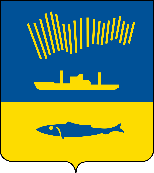 АДМИНИСТРАЦИЯ ГОРОДА МУРМАНСКАП О С Т А Н О В Л Е Н И Е 25.08.2022                                                                                                        № 2394В соответствии со статьей 179 Бюджетного кодекса Российской Федерации, Федеральным законом от 06.10.2003 № 131-ФЗ «Об общих принципах организации местного самоуправления в Российской Федерации», Уставом муниципального образования городской округ город-герой Мурманск, постановлениями администрации города Мурманска от 21.08.2013 № 2143 «Об утверждении Порядка разработки, реализации и оценки эффективности муниципальных программ города Мурманска», от 26.03.2020 № 808 «Об утверждении Порядка оценки налоговых расходов и формирования перечня налоговых расходов муниципального образования город Мурманск», в целях повышения эффективности и результативности расходования бюджетных средств п о с т а н о в л я ю: 1. Внести в муниципальную программу города Мурманска «Развитие конкурентоспособной экономики» на 2018-2024 годы, утвержденную постановлением администрации города Мурманска от 10.11.2017 № 3598         (в ред. постановлений от 29.01.2018 № 165, от 06.09.2018 № 3001, от 18.12.2018 № 4402, от 19.12.2018 № 4416, от 27.06.2019 № 2186, от 12.11.2019 № 3751,     от 12.12.2019 № 4183, от 16.12.2019 № 4229, от 01.04.2020 № 884, от 07.08.2020 № 1871, от 02.11.2020 № 2535, от 17.12.2020 № 2940, от 17.12.2020 № 2950,     от 11.08.2021 № 2092, от 15.12.2021 № 3237, от 20.12.2021 № 3286,                    от 02.06.2022 № 1451), следующие изменения:1.1. В разделе «Паспорт муниципальной программы»:1.1.1. Строку «Заказчики программы» изложить в следующей редакции:1.1.2. Строку «Финансовое обеспечение программы» изложить в следующей редакции:1.2. В разделе I «Подпрограмма «Повышение инвестиционной и туристской привлекательности города Мурманска» на 2018-2024 годы»:1.2.1. Строку «Заказчики подпрограммы» подраздела «Паспорт подпрограммы» изложить в следующей редакции:1.2.2. Строку «Финансовое обеспечение подпрограммы» подраздела «Паспорт подпрограммы» изложить в следующей редакции:1.2.3. Абзацы 20 и 21 подраздела 1 «Характеристика проблемы, на решение которой направлена подпрограмма» считать абзацами 21 и 22 подраздела 1 соответственно.1.2.4. Подраздел 1 «Характеристика проблемы, на решение которой направлена подпрограмма» дополнить новым абзацем 20 следующего содержания:«- Союз муниципальных контрольно-счетных органов.».1.2.5. Пункт 3.2 «Перечень основных мероприятий подпрограммы на 2022-2024 годы» подраздела 3 «Перечень основных мероприятий подпрограммы» изложить в новой редакции согласно приложению № 1 к настоящему постановлению.1.2.6. Пункт 3 раздела «Детализация мероприятий подпрограммы» дополнить новым абзацем 6 следующего содержания:«- Союз муниципальных контрольно-счетных органов.».1.2.7. Подраздел 4 «Обоснование ресурсного обеспечения подпрограммы» изложить в новой редакции согласно приложению № 2 к настоящему постановлению.1.2.8. Подраздел 5 «Оценка эффективности подпрограммы, рисков ее реализации» считать подразделом 6.1.2.9. Абзацы 7, 8, 9, 10 и 11 подраздела 6 «Оценка эффективности подпрограммы, рисков ее реализации» считать абзацами 8, 9, 10, 11 и 12 подраздела 6 соответственно.1.2.10. Подраздел 6 «Оценка эффективности подпрограммы, рисков ее реализации» дополнить новым абзацем 7 следующего содержания:«- укрепления взаимодействия муниципальных контрольно-счетных органов по повышению эффективности внешнего муниципального финансового контроля.».1.2.11. Дополнить новым подразделом 5 «Механизм реализации подпрограммы» согласно приложению № 3 к настоящему постановлению.1.3. В разделе II «Подпрограмма «Развитие и поддержка малого и среднего предпринимательства в городе Мурманске» на 2018-2024 годы»:1.3.1. Строку «Финансовое обеспечение подпрограммы» подраздела «Паспорт подпрограммы» изложить в следующей редакции:1.3.2. Пункт 3.2 «Перечень основных мероприятий подпрограммы на 2022-2024 годы» подраздела 3 «Перечень основных мероприятий подпрограммы» изложить в новой редакции согласно приложению № 4 к настоящему постановлению.1.3.3. Таблицу «Детализация основных мероприятий на 2022-2024 годы» изложить в новой редакции согласно приложению № 5 к настоящему постановлению.1.3.4. Подраздел 4 «Обоснование ресурсного обеспечения подпрограммы» изложить в новой редакции согласно приложению № 6 к настоящему постановлению.1.4. В разделе III «Аналитическая ведомственная целевая программа «Обеспечение деятельности комитета по экономическому развитию администрации города Мурманска» на 2018-2024 годы»:1.4.1. Строку «Финансовое обеспечение АВЦП» подраздела «Паспорт АВЦП» изложить в следующей редакции:1.4.2. Пункт 3.2 «Перечень основных мероприятий АВЦП на 
2022-2024 годы» подраздела 3 «Перечень основных мероприятий АВЦП» изложить в новой редакции согласно приложению № 7 к настоящему постановлению.2. Отделу информационно-технического обеспечения и защиты информации администрации города Мурманска (Кузьмин А.Н.) разместить настоящее постановление с приложениями на официальном сайте администрации города Мурманска в сети Интернет.3. Редакции газеты «Вечерний Мурманск» (Хабаров В.А.) опубликовать настоящее постановление с приложениями.4. Настоящее постановление вступает в силу со дня официального опубликования и распространяется на правоотношения, возникшие с 22.06.2022.5. Контроль за выполнением настоящего постановления возложить на заместителя главы администрации города Мурманска Синякаева Р.Р.Глава администрациигорода Мурманска                                                                         Ю.В. СердечкинПриложение № 1к постановлению администрациигорода Мурманскаот 25.08.2022 № 23943.2. Перечень основных мероприятий подпрограммы на 2022-2024 годы_______________________________Приложение № 2к постановлению администрациигорода Мурманскаот 25.08.2022 № 23944. Обоснование ресурсного обеспечения подпрограммы_______________________________Приложение № 3к постановлению администрациигорода Мурманскаот 25.08.2022 № 23945. Механизм реализации подпрограммыКоординатором подпрограммы является КЭР АГМ.Исполнителем и участником подпрограммы является КСП.Исполнитель и участник подпрограммы при реализации своих мероприятий взаимодействуют с КЭР АГМ. Основным направлением деятельности в рамках подпрограммы являются участие в заседании Союза муниципальных контрольно-счетных органов.В целях обеспечения оперативного мониторинга выполнения подпрограммы КСП направляет в КЭР АГМ отчеты о реализации своих мероприятий за первое полугодие и 9 месяцев текущего года (нарастающим итогом с начала года) в срок до 15 числа месяца, следующего за соответствующим отчетным периодом, на бумажном и электронном носителях.В целях обеспечения программного мониторинга подпрограммы муниципальной программы КСП ежегодно готовит годовые отчеты о ходе реализации своего мероприятия в срок до 1 февраля года, следующего за отчетным, направляет их в КЭР АГМ.КЭР АГМ осуществляет подготовку сводного отчета по подпрограмме муниципальной программы._______________________________Приложение № 4к постановлению администрациигорода Мурманскаот 25.08.2022 № 23943.2. Перечень основных мероприятий подпрограммы на 2022-2024 годы_______________________________Приложение № 5к постановлению администрациигорода Мурманскаот 25.08.2022 № 2394Детализация основных мероприятий на 2022-2024 годы_______________________________Приложение № 6к постановлению администрациигорода Мурманскаот 25.08.2022 № 23944. Обоснование ресурсного обеспечения подпрограммы_______________________________Приложение № 7к постановлению администрациигорода Мурманскаот 25.08.2022 № 23943.2. Перечень основных мероприятий АВЦП на 2022-2024 годы_______________________________Заказчики программы - комитет по экономическому развитию администрации города Мурманска (далее – КЭР АГМ);- комитет имущественных отношений города Мурманска (далее – КИО);- контрольно-счетная палата города Мурманска (далее – КСП)Финансовое обеспечение программыВсего по программе: 299 848,9 тыс. руб., в т.ч.:- за счет средств бюджета муниципального образования город Мурманск (далее – МБ)293 804,0 тыс. руб., из них:2018 год – 34 188,6 тыс. руб.,2019 год – 35 679,3 тыс. руб.,2020 год – 42 195,8 тыс. руб.,2021 год – 42 809,4 тыс. руб.,2022 год – 50 530,3 тыс. руб.,2023 год – 43 442,6 тыс. руб.,2024 год – 44 958,0 тыс. руб.,- за счет средств областного бюджета (далее – ОБ) 6 044,9 тыс. руб., из них:2018 год – 1 154,4 тыс. руб.,2019 год – 1 161,7 тыс. руб.,2020 год – 671,4 тыс. руб.,2021 год – 1 479,9 тыс. руб.,2022 год – 1 045,4 тыс. руб.,2023 год – 261,2 тыс. руб.,2024 год – 270,9 тыс. руб.Заказчики подпрограммыКЭР АГМ, КСПФинансовое обеспечение подпрограммыВсего по подпрограмме: 15 172,7 тыс. руб., в т.ч.:МБ: 15 172,7 тыс. руб., из них:2018 год – 2 481,2 тыс. руб.,2019 год – 3 065,2 тыс. руб.,2020 год – 1 848,4 тыс. руб.,2021 год – 1 834,4 тыс. руб.,2022 год – 2 314,7 тыс. руб.,2023 год – 1 814,4 тыс. руб.,2024 год – 1 814,4 тыс. руб.Также возможно софинансирование на конкурсной основе из областного и федерального бюджетовФинансовое обеспечение подпрограммыВсего по подпрограмме: 50 550,4 тыс. руб., в т.ч.:МБ: 48 063,6 тыс. руб., из них:2018 год – 5 502,6 тыс. руб.,2019 год – 4 746,5 тыс. руб.,2020 год – 12 067,2 тыс. руб.,2021 год – 8 026,6 тыс. руб.,2022 год – 10 766,5 тыс. руб.,2023 год – 3 477,1 тыс. руб.,2024 год – 3 477,1 тыс. руб.,ОБ: 2 486,8 тыс. руб., из них:2018 год – 500,0 тыс. руб.,2019 год – 467,8 тыс. руб.,2021 год – 726,7 тыс. руб.,2022 год – 792,3 тыс. руб.Финансовое обеспечение АВЦПВсего по АВЦП: 234 125,8 тыс. руб., в т.ч.:МБ: 230 567,7 тыс. руб., из них:2018 год – 26 204,8 тыс. руб.,2019 год – 27 867,6 тыс. руб.,2020 год – 28 280,2 тыс. руб.,2021 год – 32 948,4 тыс. руб.,2022 год – 37 449,1 тыс. руб.,2023 год – 38 151,1 тыс. руб.,2024 год – 39 666,5 тыс. руб.,ОБ: 3 558,1 тыс. руб., из них:2018 год – 654,4 тыс. руб.,2019 год – 693,9 тыс. руб.,2020 год – 671,4 тыс. руб.,2021 год – 753,2 тыс. руб.,2022 год – 253,1 тыс. руб.,2023 год – 261,2 тыс. руб.,2024 год – 270,9 тыс. руб.№ п/пЦель, задачи, основные мероприятияСрок выполнения (кв., год)Источ ники финан сированияОбъемы финансирования (тыс. руб.)Объемы финансирования (тыс. руб.)Объемы финансирования (тыс. руб.)Объемы финансирования (тыс. руб.)Показатели (индикаторы) результативности выполнения основных мероприятийПоказатели (индикаторы) результативности выполнения основных мероприятийПоказатели (индикаторы) результативности выполнения основных мероприятийПоказатели (индикаторы) результативности выполнения основных мероприятийИсполнители, перечень организаций, участвующих в реализации основных мероприятий№ п/пЦель, задачи, основные мероприятияСрок выполнения (кв., год)Источ ники финан сированиявсего202220232024Наименование,ед. измерения202220232024Исполнители, перечень организаций, участвующих в реализации основных мероприятий12345678910111213Цель: создание условий для развития инвестиционной и туристской деятельности на территории города Мурманска Цель: создание условий для развития инвестиционной и туристской деятельности на территории города Мурманска Цель: создание условий для развития инвестиционной и туристской деятельности на территории города Мурманска Цель: создание условий для развития инвестиционной и туристской деятельности на территории города Мурманска Цель: создание условий для развития инвестиционной и туристской деятельности на территории города Мурманска Цель: создание условий для развития инвестиционной и туристской деятельности на территории города Мурманска Цель: создание условий для развития инвестиционной и туристской деятельности на территории города Мурманска Цель: создание условий для развития инвестиционной и туристской деятельности на территории города Мурманска Цель: создание условий для развития инвестиционной и туристской деятельности на территории города Мурманска Цель: создание условий для развития инвестиционной и туристской деятельности на территории города Мурманска Цель: создание условий для развития инвестиционной и туристской деятельности на территории города Мурманска Цель: создание условий для развития инвестиционной и туристской деятельности на территории города Мурманска Цель: создание условий для развития инвестиционной и туристской деятельности на территории города Мурманска 1Основное мероприятие: развитие инвестиционной и туристской деятельности на территории города Мурманска2022-2024Всего:5 943,52 314,71 814,41 814,4Количество мероприятий по развитию инвестиционной и туристской деятельности на территории города Мурманска, ед.232325КЭР АГМ1Основное мероприятие: развитие инвестиционной и туристской деятельности на территории города Мурманска2022-2024МБ5 943,52 314,71 814,4 1 814,4Количество мероприятий по развитию инвестиционной и туристской деятельности на территории города Мурманска, ед.232325КЭР АГМ1.1Мероприятия по повышению инвестиционной привлекательности и развитию туристской деятельности города Мурманска2022-2024МБ1 568,2535,6516,3516,3Количество мероприятий по повышению инвестиционной привлекательности города Мурманска, ед.8810КЭР АГМ1.1Мероприятия по повышению инвестиционной привлекательности и развитию туристской деятельности города Мурманска2022-2024МБ1 568,2535,6516,3516,3Количество мероприятий по развитию внутреннего и въездного туризма в городе Мурманске, ед.444КЭР АГМ№ п/пЦель, задачи, основные мероприятияСрок выполнения (кв., год)Источ ники финан сированияОбъемы финансирования (тыс. руб.)Объемы финансирования (тыс. руб.)Объемы финансирования (тыс. руб.)Объемы финансирования (тыс. руб.)Показатели (индикаторы) результативности выполнения основных мероприятийПоказатели (индикаторы) результативности выполнения основных мероприятийПоказатели (индикаторы) результативности выполнения основных мероприятийПоказатели (индикаторы) результативности выполнения основных мероприятийИсполнители, перечень организаций, участвующих в реализации основных мероприятий№ п/пЦель, задачи, основные мероприятияСрок выполнения (кв., год)Источ ники финан сированиявсего202220232024Наименование,ед. измерения202220232024Исполнители, перечень организаций, участвующих в реализации основных мероприятий123456789101112131.2Оплата членских взносов муниципального образования город Мурманск за участие в организациях межмуниципального сотрудничества2022-2024МБ3 328,51 184,51 072,01 072,0Количество мероприятий, ед.111КЭР АГМ,КСП1.2Оплата членских взносов муниципального образования город Мурманск за участие в организациях межмуниципального сотрудничества2022-2024МБ3 328,51 184,51 072,01 072,0Количество организаций межмуниципального сотрудничества, членом которых является город Мурманск, ед.433КЭР АГМ,КСП1.3Проведение презентационных мероприятий в городе, регионах РФ и за рубежом2022-2024МБ1 046,8594,6226,1226,1Количество мероприятий, ед.101010КЭР АГМВсего по мероприятиям:Всего по мероприятиям:Всего 5 943,52 314,71 814,4 1 814,4Всего по мероприятиям:Всего по мероприятиям:МБ 5 943,52 314,71 814,41 814,4Источник финансированияВсего, тыс. руб.Всего, тыс. руб.В том числе по годам реализации,тыс. руб.В том числе по годам реализации,тыс. руб.В том числе по годам реализации,тыс. руб.В том числе по годам реализации,тыс. руб.В том числе по годам реализации,тыс. руб.В том числе по годам реализации,тыс. руб.В том числе по годам реализации,тыс. руб.В том числе по годам реализации,тыс. руб.В том числе по годам реализации,тыс. руб.В том числе по годам реализации,тыс. руб.В том числе по годам реализации,тыс. руб.Источник финансированияВсего, тыс. руб.Всего, тыс. руб.2018201820182019202020202021202220232023202412233345567889Всего по подпрограмме:15172,715172,72481,22481,22481,23065,21848,41848,41834,42314,71814,41814,41814,4в том числе за счет:в том числе за счет:в том числе за счет:в том числе за счет:в том числе за счет:в том числе за счет:в том числе за счет:в том числе за счет:в том числе за счет:в том числе за счет:в том числе за счет:в том числе за счет:в том числе за счет:в том числе за счет:средств бюджета муниципального образования город Мурманск15172,715172,72481,22481,22481,23065,21848,41848,41834,42314,71814,41814,41814,4в том числе по заказчикам:в том числе по заказчикам:в том числе по заказчикам:в том числе по заказчикам:в том числе по заказчикам:в том числе по заказчикам:в том числе по заказчикам:в том числе по заказчикам:в том числе по заказчикам:в том числе по заказчикам:в том числе по заказчикам:в том числе по заказчикам:в том числе по заказчикам:в том числе по заказчикам:КЭР АГМКЭР АГМ15172,715172,72481,23065,23065,21848,41834,41834,42311,72311,71814,41814,4КСПКСП--------3,03,0--№Цель, задачи, основные мероприятияСрок выполнения (кв., год)Источ ники финан сиро ванияОбъемы финансирования, тыс. руб.Объемы финансирования, тыс. руб.Объемы финансирования, тыс. руб.Объемы финансирования, тыс. руб.Показатели (индикаторы) результативности выполнения основных мероприятийПоказатели (индикаторы) результативности выполнения основных мероприятийПоказатели (индикаторы) результативности выполнения основных мероприятийПоказатели (индикаторы) результативности выполнения основных мероприятийИсполнители, перечень организаций, участвующих в реализации основных мероприятий№Цель, задачи, основные мероприятияСрок выполнения (кв., год)Источ ники финан сиро ванияВсего202220232024Наименование, ед. измерения202220232024Исполнители, перечень организаций, участвующих в реализации основных мероприятий12345678910111213Цель: создание условий для развития малого и среднего предпринимательства в городе МурманскеЦель: создание условий для развития малого и среднего предпринимательства в городе МурманскеЦель: создание условий для развития малого и среднего предпринимательства в городе МурманскеЦель: создание условий для развития малого и среднего предпринимательства в городе МурманскеЦель: создание условий для развития малого и среднего предпринимательства в городе МурманскеЦель: создание условий для развития малого и среднего предпринимательства в городе МурманскеЦель: создание условий для развития малого и среднего предпринимательства в городе МурманскеЦель: создание условий для развития малого и среднего предпринимательства в городе МурманскеЦель: создание условий для развития малого и среднего предпринимательства в городе МурманскеЦель: создание условий для развития малого и среднего предпринимательства в городе МурманскеЦель: создание условий для развития малого и среднего предпринимательства в городе МурманскеЦель: создание условий для развития малого и среднего предпринимательства в городе МурманскеЦель: создание условий для развития малого и среднего предпринимательства в городе Мурманске1Основное мероприятие: развитие МСП и потребительского рынка в городе Мурманске2022-2024Всего:в т.ч.:18 513,011 558,83 477,13 477,1Количество предпринимателей и субъектов потребительского рынка города Мурманска, которым были оказаны основные виды поддержки, ед.1 7201 4841 484КЭР АГМ, организации инфраструк туры поддержки субъектов МСП, КИО1Основное мероприятие: развитие МСП и потребительского рынка в городе Мурманске2022-2024МБ17 720,710 766,53 477,13 477,1Функционирование Координационного совета,да - 1, нет - 0111КЭР АГМ, организации инфраструк туры поддержки субъектов МСП, КИО1Основное мероприятие: развитие МСП и потребительского рынка в городе Мурманске2022-2024ОБ792,3792,3--Функционирование информационного портала Координационного совета,да - 1, нет - 0111КЭР АГМ, организации инфраструк туры поддержки субъектов МСП, КИО1.1Оказание информационно-консультационной поддержки начинающим и действующим предпринимателям, самозанятым гражданам 2022-2024МБ1 499,0897,0301,0301,0Количество мероприятий (семинары, конференции и т.п.) по вопросам развития и поддержки МСП, шт.130135135КЭР АГМ, организации инфраструк туры поддержки субъектов МСП, КИО1.1Оказание информационно-консультационной поддержки начинающим и действующим предпринимателям, самозанятым гражданам 2022-2024МБ1 499,0897,0301,0301,0Количество участников, посетивших мероприятия (семинары, конференции и т.п.) по вопросам развития и поддержки МСП, чел.1 5001 3001 300КЭР АГМ, организации инфраструк туры поддержки субъектов МСП, КИО1.2Оказание финансовой поддержки начинающим и действующим предпринимателям2022-2024МБ13 000,08 000,02 500,02 500,0Количество субъектов МСП, получивших финансовую поддержку, ед.2044КЭР АГМ1.2Оказание финансовой поддержки начинающим и действующим предпринимателям2022-2024ОБ792,3792,3--Количество субъектов МСП, получивших финансовую поддержку, ед.2044КЭР АГМ1.3Проведение научно-исследовательской работы в целях оценки предпринимательского потенциала в городе Мурманске 2022МБ00--Проведение НИР, да – 1, нет - 01--КЭР АГМ1.4Оказание информационно-консультационной поддержки организациям потребительского рынка2022-2024МБ260,5159,550,550,5Информирование организаций потребительского рынка о ведении Реестра объектов потребительского рынка города Мурманска, Торгового реестра Мурманской области, да – 1, нет - 0111КЭР АГМ1.4Оказание информационно-консультационной поддержки организациям потребительского рынка2022-2024МБ260,5159,550,550,5Информирование организаций потребительского рынка об административной ответственности за незаконную торговлю, да – 1, нет - 0 111КЭР АГМ1.5Проведение общегородских конкурсов и мероприятий выездной торговли2022-2024МБ2 961,21 710,0625,6625,6Количество общегородских конкурсов и мероприятий выездной торговли, шт.977КЭР АГМ1.5Проведение общегородских конкурсов и мероприятий выездной торговли2022-2024МБ2 961,21 710,0625,6625,6Количество участников общегородских конкурсов и мероприятий выездной торговли, ед.120100100КЭР АГМ1.6Проведение научно-исследовательской работы по определению и обоснованию метода определения границ прилегающих территорий, на которых не допускается розничная продажа алкогольной продукции и розничная продажа алкогольной продукции при оказании услуг общественного питания2022-2024МБ00--Проведение НИР, да – 1,нет - 01--КЭР АГМ1.7Оказание имущественной поддержки субъектам МСП и самозанятым гражданам2022-2024Не требует финансированияНе требует финансированияНе требует финансированияНе требует финансированияНе требует финансированияКоличество муниципальных объектов, переданных субъектам МСП и самозанятым гражданам в качестве имущественной поддержки, шт.808080КИО1.7Оказание имущественной поддержки субъектам МСП и самозанятым гражданам2022-2024Не требует финансированияНе требует финансированияНе требует финансированияНе требует финансированияНе требует финансированияКоличество новых объектов, включенных в перечень муниципального имущества города Мурманска, предназначенного для оказания имущественной поддержки субъектам МСП и самозанятым гражданам, шт.555КИОВсего по мероприятиямВсего по мероприятиямВсего по мероприятиямВсего: в т.ч.:18 513,011 558,83 477,13 477,1Всего по мероприятиямВсего по мероприятиямВсего по мероприятиямМБ17 720,710 766,53 477,13 477,1Всего по мероприятиямВсего по мероприятиямВсего по мероприятиямОБ792,3792,3--№ п/пОсновные мероприятия / направления расходовСрок выполнения (кв., год)Источники финансированияОбъемы финансирования (тыс. руб.)Объемы финансирования (тыс. руб.)Объемы финансирования (тыс. руб.)Объемы финансирования (тыс. руб.)№ п/пОсновные мероприятия / направления расходовСрок выполнения (кв., год)Источники финансированиявсего202220232024123456781Основное мероприятие: развитие МСП и потребительского рынка в городе Мурманске2022-2024Всего:в т.ч.:18 513,011 558,83 477,13 477,11Основное мероприятие: развитие МСП и потребительского рынка в городе Мурманске2022-2024МБ17 720,710 766,53 477,13 477,11Основное мероприятие: развитие МСП и потребительского рынка в городе Мурманске2022-2024ОБ792,3792,3--1.1Развитие и поддержка предпринимательства в городе Мурманске2022-2024Всего:в т.ч.:15 291,39 689,32 801,02 801,01.1Развитие и поддержка предпринимательства в городе Мурманске2022-2024МБ14 499,08 897,02 801,02 801,01.1Развитие и поддержка предпринимательства в городе Мурманске2022-2024ОБ792,3792,3--1.1.1Оказание информационно-консультационной поддержки начинающим и действующим предпринимателям2022-2024МБ1 499,0897,0301,0301,01.1.2Оказание финансовой поддержки начинающим и действующим предпринимателям2022-2024МБ13 000,08 000,02 500,02 500,01.1.2Оказание финансовой поддержки начинающим и действующим предпринимателям2022-2024ОБ792,3792,3--1.1.3Проведение научно-исследовательской работы в целях оценки предпринимательского потенциала в городе Мурманске2022МБ00--1.2Развитие потребительского рынка города Мурманска2022-2024Всего:в т.ч.:3 221,71 869,5676,1676,11.2.1Оказание информационно-консультационной поддержки организациям потребительского рынка2022-2024МБ260,5159,550,550,51.2.2Проведение общегородских конкурсов и мероприятий выездной торговли2022-2024МБ2 961,21 710,0625,6625,61.2.3Проведение научно-исследовательской работы по определению и обоснованию метода определения границ прилегающих территорий, на которых не допускается розничная продажа алкогольной продукции и розничная продажа алкогольной продукции при оказании услуг общественного питания2022МБ00--Источник финансированияИсточник финансированияВсего,тыс. руб.Всего,тыс. руб.В том числе по годам реализации, тыс. руб.В том числе по годам реализации, тыс. руб.В том числе по годам реализации, тыс. руб.В том числе по годам реализации, тыс. руб.В том числе по годам реализации, тыс. руб.В том числе по годам реализации, тыс. руб.В том числе по годам реализации, тыс. руб.В том числе по годам реализации, тыс. руб.В том числе по годам реализации, тыс. руб.В том числе по годам реализации, тыс. руб.В том числе по годам реализации, тыс. руб.В том числе по годам реализации, тыс. руб.В том числе по годам реализации, тыс. руб.Источник финансированияИсточник финансированияВсего,тыс. руб.Всего,тыс. руб.2018 2018 2019 2020 2020 2021202120222022202320232023202411223345566778889Всего по подпрограмме:Всего по подпрограмме:50 550,450 550,46 002,66 002,65 214,312 067,212 067,28 753,38 753,311 558,811 558,83 477,13 477,13 477,13 477,1в том числе за счет:в том числе за счет:в том числе за счет:в том числе за счет:в том числе за счет:в том числе за счет:в том числе за счет:в том числе за счет:в том числе за счет:в том числе за счет:в том числе за счет:в том числе за счет:в том числе за счет:в том числе за счет:в том числе за счет:в том числе за счет:в том числе за счет:средств бюджета муниципального образования город Мурманск средств бюджета муниципального образования город Мурманск 48 063,648 063,65 502,65 502,64 746,512 067,212 067,28 026,68 026,610 766,510 766,53 477,13 477,13 477,13 477,1средств областного бюджета средств областного бюджета 2 486,82 486,8500,0500,0467,8--726,7726,7792,3792,3----средств федерального бюджетасредств федерального бюджета---------------в том числе по заказчикам:в том числе по заказчикам:в том числе по заказчикам:в том числе по заказчикам:в том числе по заказчикам:в том числе по заказчикам:в том числе по заказчикам:в том числе по заказчикам:в том числе по заказчикам:в том числе по заказчикам:в том числе по заказчикам:в том числе по заказчикам:в том числе по заказчикам:в том числе по заказчикам:в том числе по заказчикам:в том числе по заказчикам:в том числе по заказчикам:КЭР АГМ50 550,450 550,46 002,66 002,65 214,35 214,35 214,312 067,212 067,28 753,38 753,311 558,811 558,83 477,13 477,13 477,1КИО----------------№ п/пЦель, задачи, основные мероприятияСрок выполнения (кв., год)Источ ники финанси рованияОбъемы финансирования (тыс. руб.)Объемы финансирования (тыс. руб.)Объемы финансирования (тыс. руб.)Объемы финансирования (тыс. руб.)Показатели (индикаторы) результативности выполнения основных мероприятийПоказатели (индикаторы) результативности выполнения основных мероприятийПоказатели (индикаторы) результативности выполнения основных мероприятийПоказатели (индикаторы) результативности выполнения основных мероприятийИсполнители, перечень организаций, участвующих в реализации основных мероприятий№ п/пЦель, задачи, основные мероприятияСрок выполнения (кв., год)Источ ники финанси рованиявсего202220232024Наименование, ед. измерения202220232024Исполнители, перечень организаций, участвующих в реализации основных мероприятий12345678910111213Цель: содействие экономическому развитию города Мурманска через эффективное выполнение муниципальных функций Цель: содействие экономическому развитию города Мурманска через эффективное выполнение муниципальных функций Цель: содействие экономическому развитию города Мурманска через эффективное выполнение муниципальных функций Цель: содействие экономическому развитию города Мурманска через эффективное выполнение муниципальных функций Цель: содействие экономическому развитию города Мурманска через эффективное выполнение муниципальных функций Цель: содействие экономическому развитию города Мурманска через эффективное выполнение муниципальных функций Цель: содействие экономическому развитию города Мурманска через эффективное выполнение муниципальных функций Цель: содействие экономическому развитию города Мурманска через эффективное выполнение муниципальных функций Цель: содействие экономическому развитию города Мурманска через эффективное выполнение муниципальных функций Цель: содействие экономическому развитию города Мурманска через эффективное выполнение муниципальных функций Цель: содействие экономическому развитию города Мурманска через эффективное выполнение муниципальных функций Цель: содействие экономическому развитию города Мурманска через эффективное выполнение муниципальных функций Цель: содействие экономическому развитию города Мурманска через эффективное выполнение муниципальных функций 1Основное мероприятие: эффективное выполнение муниципальных функций в сфере создания условий для комплексного социально-экономического развития города Мурманска2022-2024Всего:116 051,937 702,238 412,339 937,4Количество выполняемых функций, ед.404040КЭР АГМ1Основное мероприятие: эффективное выполнение муниципальных функций в сфере создания условий для комплексного социально-экономического развития города Мурманска2022-2024МБ115 266,737 449,138 151,139 666,5Количество выполняемых функций, ед.404040КЭР АГМ1Основное мероприятие: эффективное выполнение муниципальных функций в сфере создания условий для комплексного социально-экономического развития города Мурманска2022-2024ОБ785,2253,1261,2270,9Количество выполняемых функций, ед.404040КЭР АГМ1.1Расходы на выплаты по оплате труда работников органов местного самоуправления2022-2024Всего:114 091,736 948,137 814,139 329,5Количество работников, чел.252525КЭР АГМ1.1Расходы на выплаты по оплате труда работников органов местного самоуправления2022-2024МБ114 091,736 948,137 814,139 329,5Количество работников, чел.252525КЭР АГМ1.1Расходы на выплаты по оплате труда работников органов местного самоуправления2022-2024МБ114 091,736 948,137 814,139 329,5Количество работников, чел.252525КЭР АГМ1.2Расходы на обеспечение функций работников органов местного самоуправления2022-2024Всего:1 175,0501,0337,0337,0Количество работников, чел.252525КЭР АГМ1.2Расходы на обеспечение функций работников органов местного самоуправления2022-2024МБ1 175,0501,0337,0337,0Количество работников, чел.252525КЭР АГМ1.3Субвенция на осуществление органами местного самоуправления муниципальных образований со статусом городского округа и муниципального района отдельных государственных полномочий по сбору сведений для формирования и ведения торгового реестра2022-2024Всего:785,2253,1261,2270,9Обеспечение ведения торгового реестра, да - 1, нет - 0111КЭР АГМ1.3Субвенция на осуществление органами местного самоуправления муниципальных образований со статусом городского округа и муниципального района отдельных государственных полномочий по сбору сведений для формирования и ведения торгового реестра2022-2024ОБ785,2253,1261,2270,9Обеспечение ведения торгового реестра, да - 1, нет - 0111КЭР АГМВсего по мероприятиямВсего по мероприятиямВсего по мероприятиямВсего:11 6051,937 702,238 412,339 937,4Всего по мероприятиямВсего по мероприятиямВсего по мероприятиямМБ 11 5266,737 449,138 151,139 666,5Всего по мероприятиямВсего по мероприятиямВсего по мероприятиямОБ785,2253,1261,2270,9